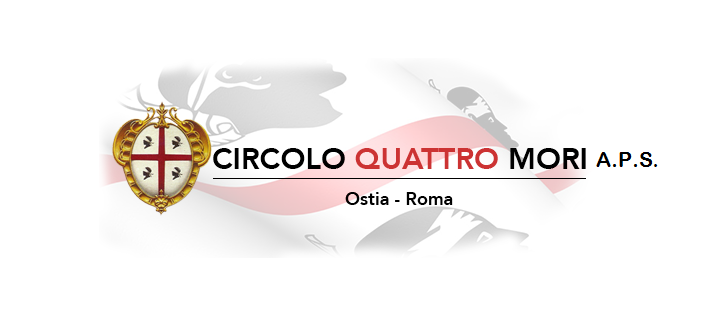 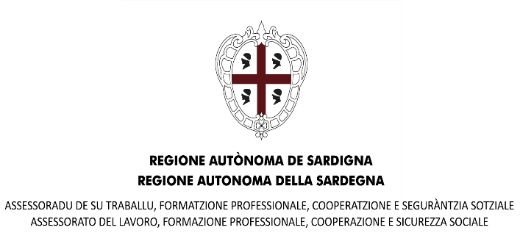 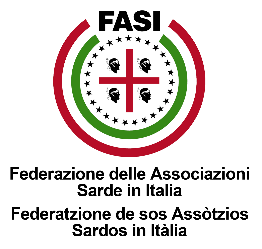                Circolo Culturale Quattro Mori ApsAssociazione di Promozione Sociale e Culturale - Via delle Baleari, 85 - 00121 Ostia Lido   SABATO 11 NOVEMBRE 2023 DALLE ORE 20:00BALLI E SUONI TIPICI DELLA TERRA DI SARDEGNAAllieterà la serata il Gruppo Folk “Lu Rizzatu Caragnanesu”accompagnato da Paolo Canu all’organetto diatonico.Presso il ristorante “AL BAJNIERO”VIA FELICE CARONNI, 79/81 – 00119 OSTIA ANTICA – ROMA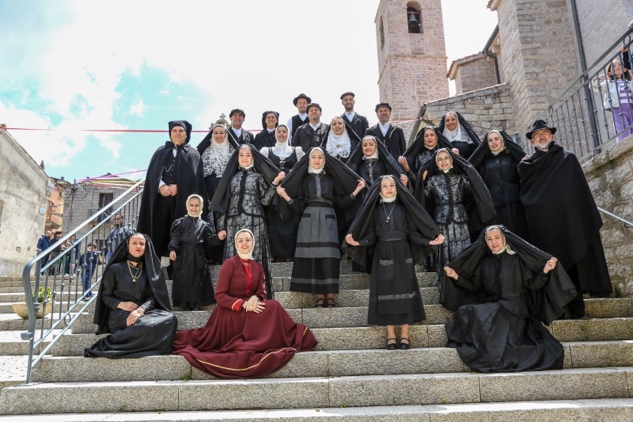 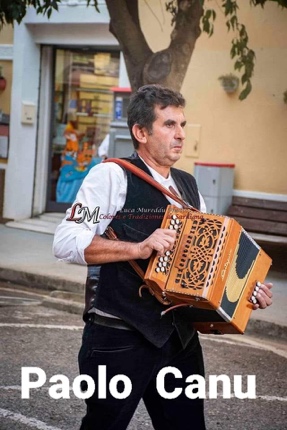 Seguirà cena sociale. 									                  Obbligatoria la prenotazione Per info e prenotazioni: Enzo Pisano 3473003265   